Forest Ringette Association - Facility GuidelinesTHE SHORES AND LEGACY CENTRE ENTRANCE PROCESSGroups will enter through the main facility entrance.The municipality will staff the entrance to verify proof of vaccination. Patrons aged 12 and up are asked to have their proof of vaccination and identification ready upon entry. Valid forms of ID include:  Birth certificate  Citizenship card Driver’s licence Government (Ontario or other) issued identification card, including health card Indian Status Card /Indigenous Membership Card Passport Permanent Resident cardCONTACT TRACINGThe Forest Ringette Association has a QR Code present at the entrance of the facility in which players, coaches, staff and patrons are required to scan before entering (even those who are exempt from presenting proof of vaccination).Please scan the code on your smartphone or use a QR code reading app. Code will scan and direct you to a Google document to complete, please click on the link to access the page. A new browser window will pop up displaying a google form. Review and complete your COVID screening by reading the questions about symptoms at the top of the page. If answering yes to any of the questions you will not pass and do not enter the facility. Please fill in your email, contact name, phone number and date attending facility. Please fill in any attending parents or guardians and any immediate family members on your screening document that you are screening for. (one document can be completed per family) A member of Forest Ringette Association will meet you in the main lobby at the front entrance and direct your players to the correct dressing room and ensure you have completed your contact tracing screen. Here is the QR Code: 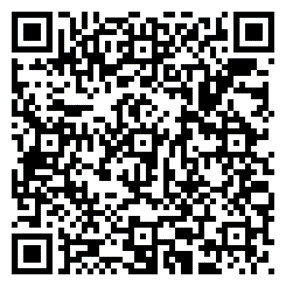 Here is the google document link: Hit (Ctrl key and click link document will open up)https://docs.google.com/forms/d/e/1FAIpQLSdYCqBfB5ZIkgtZsEJgKHVFgh6zqx3zcFPVsNnD1sZHPJhLEw/viewform?usp=pp_urlDRESSING ROOMSDressing rooms are available 30 minutes prior to the rental. Masks are required in dressing rooms. They may remove their mask when exiting the dressing room to go onto the ice surface but must put them back on when re-entering the dressing rooms after their ice time.Parents (at the discretion of the Association) may enter the dressing rooms temporarily to tie skates. If preferred, benches are available in the dressing room hall to tie skates. Ice participants must stay in the dressing room until the Zamboni has left the ice surface. Showers are open. Participants must exit the dressing rooms within 30 minutes of leaving the ice. All coaching staff and trainers must wear masks while on the bench.SPECTATORSAny individual entering the facilities must wear a face covering that covers their mouth, nose, and chin unless exempt through the exemptions set out in subsection (4) of O.Reg 364/20.Spectators must always remain masked. They may pull their mask down in order to consume food and drink but otherwise must remain masked even if they are physically distanced from people outside of their household.Spectators may view from the lobby or in the seated stands area. Please take all garbage with you and dispose of in proper containers. Children not participating in on-ice activities must be supervised by a designated adult inside the facility. Parents/guardians not supervising their children will be asked to leave the facility with their children and without warning.When exiting the facility, spectators: Can wait in the stands, lobby or outside the facility until players are finished undressing, they must NOT congregate in the dressing room hall.Spectators may use the walking track for walking or running at the SHORES facility.EXIT PROCESSThe SHORES : Spectators and ice participants will exit through the “Exit Doors” at the end of the dressing room hallway on the ice surface area.The LEGACY: Ice participants may exit through the side door that is accessed from dressing room hallway. All spectators may exit through the manual door at the main entrance or the same exit as the ice participantsWARMUPS/DRYLAND TRAININGThe SHORES: Warmups and dry land training are permitted inside the facility. Coaches and players must be mindful and respectful of other track users. Equipment (including, but not limited to jump ropes, mats and weights) is not permitted on the track. Warmups and dryland training should not interfere with the spectators viewing the on-ice activities. Masks may be removed for warmup purposes, but players must maintain social distancing measures, if not able to masks are to be worn.The LEGACY: Warmups and dry land training are not permitted inside this facility unless an area has been rented specifically for that purpose (e.g., Thomas Hall).
SKATE SHARPENING SERVICESSkate sharpening will be provided based on staff availability.